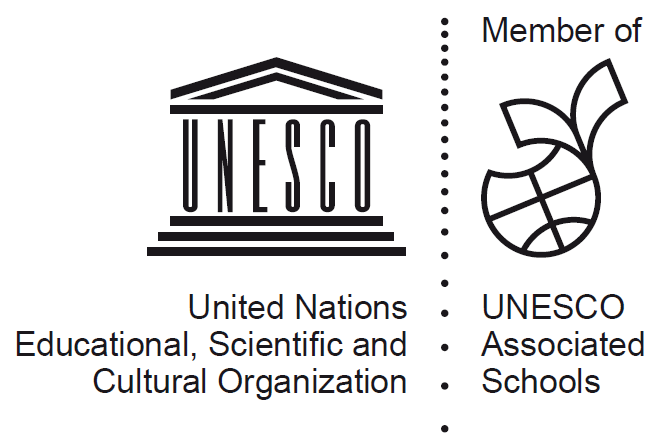 ピッカピカの１年生（特集）【入学式　４月６日（水）】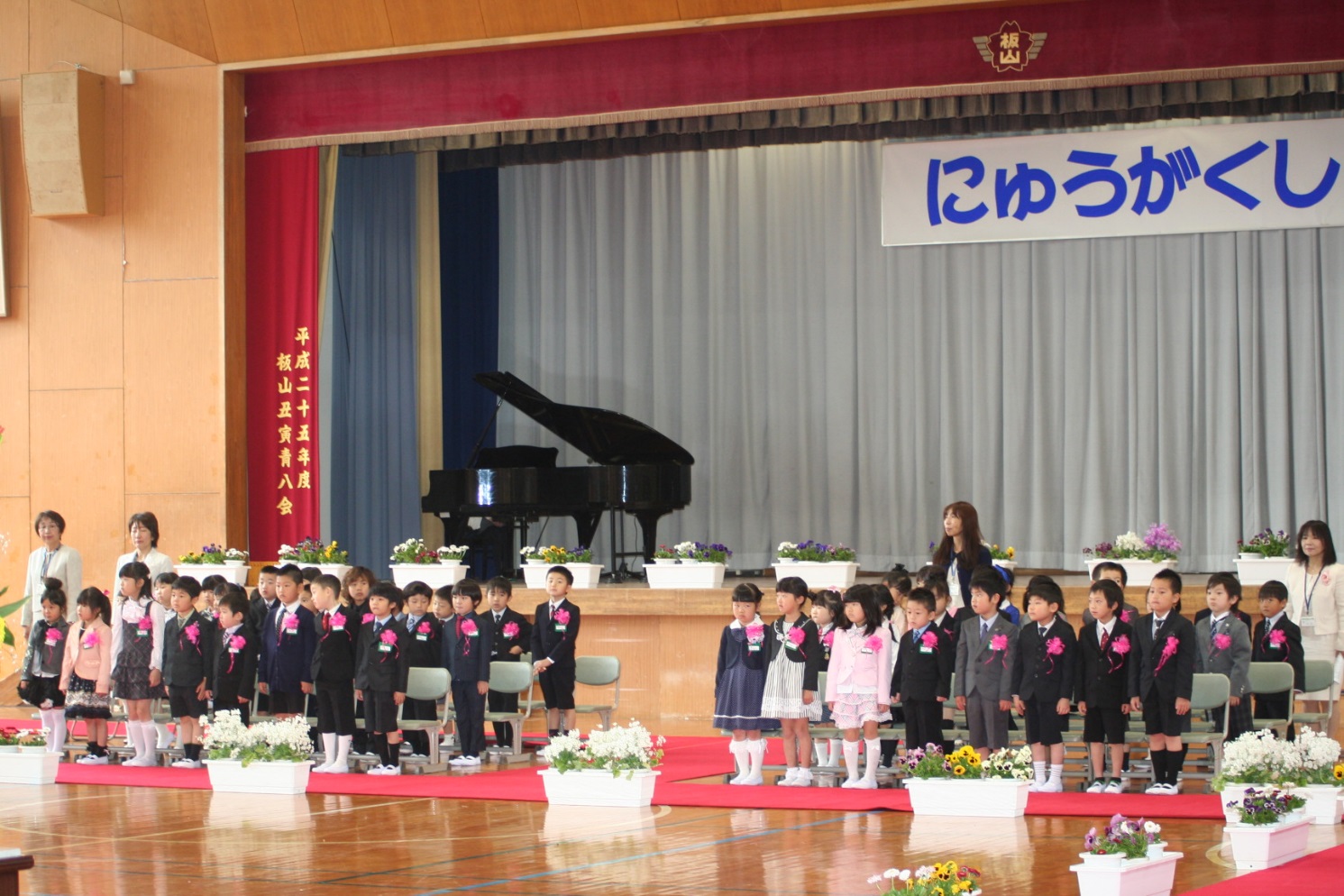 板山小学校に４８人の新１年生を迎えました。「大きなランドセルに夢をたくさん詰めて、元気にがんばってくださいね！」とたくさんの方からあたたかい励ましの言葉をいただきました。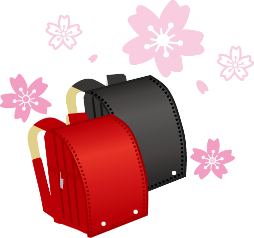 １ヶ月が過ぎて、少し学校生活にも慣れてきました。これからも応援よろしくお願いします。【１年生を迎える会　４月１８日（月）】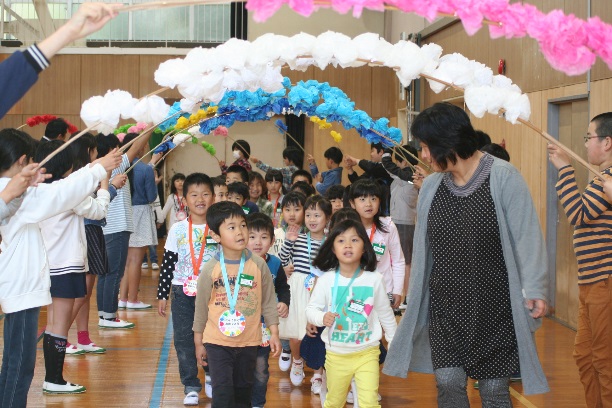 【給食試食会　４月２２日（月）】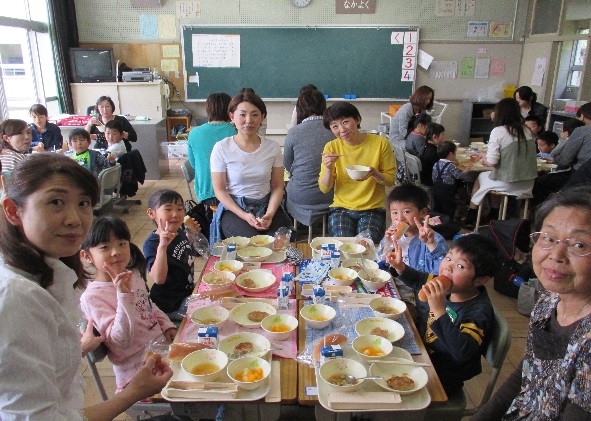 【交通安全教室　４月１４日（木）～１８日（月）】交通指導員さんをお迎えして、交通安全教室を行いました。１、２年生は歩行訓練、３～６年生は自転車訓練です。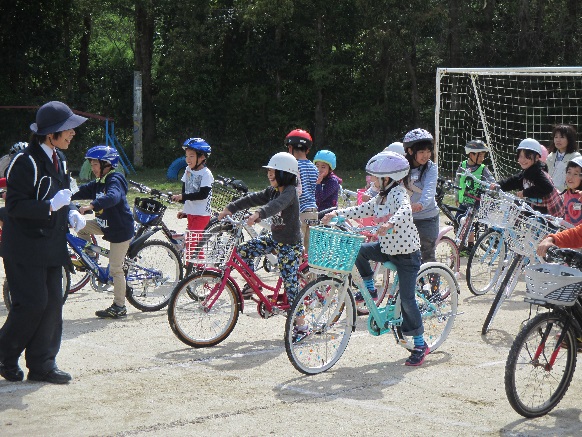 【全国学力・学習状況調査　４月１９日（火）】毎年、全国の小学６年生と中学３年生を対象に学力と学習状況の調査を行い、教科指導の充実や学習状況の改善につなげるものです。この調査から、学力と学習状況は、大いに関係があることがわかっています。そこで、以下のことについて、ご家庭でも取り組んでみてください。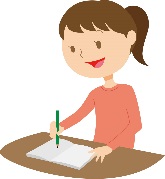 